EksamensopgaveSocialrådgiveruddannelsen – 7. semesterModul 12 – Socialt arbejde – vidensbasering og udviklingForordDenne opgave tager udgangspunkt i unges forbrug af hash og forebyggelsen heraf, herunder hvorvidt forebyggelsen fungerer optimalt. Opgaven er udarbejdet af to studerende på socialrådgiveruddannelsen ved Aalborg Universitet, som led i et uddannelsesforløb. Den foreligger urettet og ukommenteret fra socialrådgiveruddannelsens side og er således et udtryk for forfatternes egne oplevelser og synspunkter.Unges forbrug af hash og forebyggelse herafIndledningI samfundet diskuteres det ofte, hvorvidt hash skal legaliseres, da det ofte virker som medicin til blandt andet kemopatienter. Derudover argumenteres der yderligere om, at det vil påvirke det kriminelle marked, således det minimeres i forhold til hashsalg. Mange unge eksperimenterer med hash, og der ses en stigning i de unges forbrug. Dette medfører, at nogle unge får et problematisk forbrug, hvor konsekvenserne kan resultere i skolefravær. Dette skaber i en problematik, blandt andet i forhold til Regeringens 2020 plan, der beskriver at mindst 95 % af alle unge skal have en ungdomsuddannelse, og 50 % skal have en videregående uddannelse. (Statsministeriet, 2010 ¶ Danske skolebørn skal være blandt de dygtigste i verden)Vi vil i det følgende blandt andet belyse forebyggelse af unges forbrug af hash, samt hvilke faktorer der kan være med til påbegyndelse heraf. Dette finder vi relevant for udviklingen af det sociale arbejde, da unge med et problematisk forbrug af hash har svært ved at gennemføre en uddannelse, og derfor er i risikogruppen til at modtage uddannelseshjælp. Desuden kan et massivt forbrug være en medvirkende årsag til at blive diagnosticeret med en psykisk lidelse, hvor vi som socialrådgiver kan arbejde med denne målgruppen indenfor psykiatrien og eventuelt i forhold til førtidspension. Yderligere kan det være en problematik, hvis de unge fortsætter deres forbrug op igennem deres voksenliv, hvor de for eksempel stifter familie. Her vil vi som socialrådgiver skulle arbejde med familien i forbindelse med hvilke konsekvenser et forbrug giver børnene. Desuden kan et hashforbrug i nogle tilfælde medvirke til et forbrug af andre illegale stoffer eller alkohol, der kan give samme problematikker som skrevet ovenover. HashHash bliver fremstillet af planten Cannabis Sativa, hvilket også går under betegnelsen ”hampeplanten”. Denne plante indeholder et aktivt indholdsstof kaldet THC (Tetra Hydro Cannabinol), hvilket fremkalder en rus ved indtagelsen af hash. Stoffet virker sløvende og kan i store doser give hallucinationer. Cannabis Sativa kan forekomme i mange varianter, herunder; hash, marihuana, skunk, og pot. Indtagelsen af planten kan ske i form af rygning, spisning eller drikkelse af stoffet. (Stofinfo, 2015 ¶ Hash) Ved indtagelsen af hash kan virkningerne være lystfølelse, velbehag, afslapning, ændrede sanseoplevelser og vidtløftig, udsvævende tankegang. Ved indtagelse af for meget hash kan følgevirkningerne være hukommelse- og koncentrationsbesvær, svigtende overblik, mistydninger, selvhenførende idéer og angstfornemmelser. Desuden kan der forekomme røde øjne og en øget appetit i forbindelse med indtagelsen af hash. Nogle mennesker bruger hash som middel mod tristhed, hvilket kan være en årsagsforklaring på, hvorfor nogle psykotiske patienter indtager hash. Et dagligt forbrug af hash i cirka to uger, kan medføre et veldefineret abstinenssyndrom. Symptomer for abstinens er ikke særlig specifikke, men beskrives ofte som ubehagelige, og ligner de abstinenssymptomer der forekommer efter brug af opioider, alkohol og benzodiazepiner, hvilket blandt andet er søvnforstyrrelser, rastløshed, dysfori og irritabilitet. Abstinenssymptomerne kommer som oftest til udtryk indenfor de første 10 dage, men kan have en varighed i op til en måned. Ved brug af hash kan der, ligesom ved brug af andre illegale stoffer, opstå en afhængighed, dog er det i en mindre grad end ved brug af kokain, heroin og alkohol. (Simonsen & Møhl, 2010:271-272) Unge er mere skrøbelig overfor den måde hvorpå hash påvirker hjernen, da den først er færdigudviklet i starten af 20-års alderen, drenge lidt senere end pigerne. (Ungekontakten, Rusmiddelcenter Randers, 2015 ¶ Belønning i hjernen) Forebyggelse af unges forbrug af hash er væsentlig, da en af følgevirkningerne kan være koncentrationsbesvær. Dette kan medføre, at de unge får problemer med at deltage i skolen, og på længere sigt få en uddannelse. Som vi vil beskrive senere i vores opgave, er der undersøgelser der peger på, at flere unge får et problematisk forbrug, hvorfor problematikken er stigende. Derfor er det vigtigt at fokusere på forebyggelse af unges forbrug, således der ses en faldende tendens. En del af forebyggelsen handler om at nå ud til de unges forældre, således de kan være en afgørende faktor i forhold til hvorvidt de unge starter et forbrug af hash. Hvor mange og hvem har et forbrug af hash I 2013 blev der udarbejdet en rapport til at klarlægge narkotikasituationen i Danmark. I denne står det beskrevet, at det hovedsageligt er unge der eksperimenterer med hash eller andre illegale stoffer, og at det eksperimentelle forbrug kulminerer i aldersgruppen 16-19 år. Det ses sjældent, at unge over 20 år afprøver hash første gang. Undersøgelser i Danmark viser, at et eksperimenterende brug af hash og andre illegale stoffer ligger på et forholdsvist højt niveau. Der opleves dog et fald i udbredelsen af illegale stoffer fra år 2000, bortset fra hash. Mellem 2000 og 2010 var udbredelsen af hash på et stabilt niveau, men siden 2010 er der sket en stigning af personer mellem 16 og 44 år, der oplyser at have brugt hash indenfor det seneste år, jf. bilag 1. En undersøgelse fra 2013 viser, at cirka 46 % af unge voksne under 35 år har eksperimenteret med hash. Sammen undersøgelse viser, at 42 % af unge under 25 år har prøvet hash. (Sundhedsstyrelsen 2, 2013 ¶ 2.1 Indledning, ¶ 2.2 Forbruget af illegale stoffer)I 2010 blev der udarbejdet en undersøgelse i forbindelse med stoffer i nattelivet. Vi vil beskrive nogle væsentlige punkter fra denne undersøgelse med henhold til unges problematiske forbrug af hash. Som led i undersøgelsen blev der udarbejdet fokusgruppeinterviews, der ikke er baseret på den egentlige nattelivsundersøgelse, men interviews af unge fra handelsskoler og gymnasier. Nogle af de adspurgte unge har erfaringer med illegale stoffer, mens størstedelen ingen har, hvilket medfører at fokusgruppen minder om typiske danske unge. I og med at de fleste adspurgte har en manglende erfaring indenfor brug af illegale stoffer, baserer de deres svar ud fra venners erfaringer og samfundsmæssige forestillinger om stoffer. Disse er afgørende for de unges villighed til at eksperimentere. Undersøgelsen viser, at hash i høj grad opfattes som et ufarligt stof, da naturlighed ofte forbindes med brugen heraf. Det er ikke på samme måde afskrækkende for de unge at ryge en joint på samme måde, som det er at injicere eller sniffe et stof. (Sundhedsstyrelsen 2, 2013 ¶ 2.4 Stofbrug i særlige miljøer og blandt særlige grupper)Som tidligere beskrevet blev der i 2010 gennemført en undersøgelse i forhold til stoffer og nattelivet. I forbindelse med denne blev der udarbejdet en spørgeskemaundersøgelse, til at bevise sammenhængen mellem alkoholvaner og illegalt stofforbrug. Der blev adspurgt 3000 danske unge i alderen 17 til 19 år, og undersøgelsen påviste en stærk sammenhæng med højt alkoholforbrug og erfaringer med hash og andre illegale stoffer. 63 % af unge der binge-drikker hver weekend har prøvet at ryge hash, hvor der til sammenligning er 20 % af de unge der ikke binge-drikker der har afprøvet hash. Der er flere faktorer der kan være med til at have indflydelse på et eventuelt forbrug af hash. Blandt andet kan forældrenes uddannelsesmæssige baggrund, alkoholvaner og uddannelsesniveauet hos de unge have en indflydelse på graden af alkoholindtaget og deres erfaringer med illegale stoffer. I kategorien unge af forældre med en lavere uddannelse, findes som oftest de mere stoferfarne unge, hvorimod unge af forældre med en højere uddannelse er bedre informeret omkring brugen af illegale stoffer. (Sundhedsstyrelsen 2, 2013 ¶ Alkohol og festkulturens betydning for stofbrug)Mads Uffe Pedersen er forsker ved Center for Rusmiddelforskning ved Aarhus Universitet, og har i den forbindelse skrevet en artikel omkring unges forbrug af alkohol og hash. I artiklen ”Konsekvenser i et socialt perspektiv ved brug af hash og alkohol” beskriver Mads Uffe Pedersen, at der er flere unge der har et problematisk forbrug af hash end et problematisk forbrug af alkohol. Artiklen er baseret på interviews med 2.950 unge i alderen 15-18, i fire forskellige kommuner og interviewsene blev foretaget i 2011 og 2012. Undersøgelsen viste, at 2,53 % af de unge ryger hash mere end ni gange om måneden, altså et gennemsnit på mere end 2 gange om ugen. Herimod er det 2,19 % af de unge der binge-drikker 3 eller flere dage om ugen, jf. bilag 2. (Stofbladet, 2013 ¶ Forbrug og sociale konsekvenser)Det er væsentligt at undersøge hvorfor de unge får et problematisk forbrug, da vi bedre kan vide hvor vi skal forebygge, når vi kender årsagssammenhængen. En del af samfundskulturen er, at hashrygning ikke er ildeset, hvorfor det er essentielt at ændre opfattelsen af at hash ikke er ligeså farligt som andre illegale stoffer. Yderligere kan en årsag til unges forbrug af hash være, at deres forældre ikke har kunnet guide dem, da de måske har en manglende viden i forhold til virkningerne og konsekvenserne af hash. Derfor vil oplysning af forældrene og undervisning til dem være en væsentlig del af forebyggelsen.Samfundsmæssige forhold i forbindelse med hashI 2011 blev der udarbejdet en rapport i forhold til unges forbrug af rusmidler i de nordiske lande. Rapporten beskriver blandt andet den samfundsvidenskabelige forskning indenfor området, og særligt tre faktorer, der kan være afgørende for brug af rusmidler. Disse er; netværk, i form af forældre og omgangskreds, sociale roller samt personlighed, herunder værdier og holdninger. Desuden beskrives ens mentale helbred samt psykosociale problematikker som værende væsentlige i forhold til udvikling af et problematisk brug af rusmidler. (Møller & Demant, 2011 ¶ Samfundsvidenskabelige forklaringsmodeller)For at forstå unges forbrug af hash, er der udarbejdet en rapport, der beskriver unges identitetsdannelse, hvilket vi finder som en væsentlig faktor i forståelsen af unges forbrug af hash. De traditionelle samfundsmæssige strukturer har været i opløsning, og i takt med dette er betydningen af de unges kollektive identitetsskabelse steget. Dette har medført, at det ikke er muligt for de unge af falde ind under allerede definerede roller. Identitet handler om en persons tilknytninger til blandt andet alder, køn og sociale grupper. Den mest væsentlig faktor er alderen, da et forbrug af rusmidler som oftest sker i ungdommen. Rusmidler fungerer ofte som symbolsk identitetsmarkør, og kan derfor være en måde hvorpå de unge kommunikerer modenhed med hinanden. Det er dog ikke alle rusmidler der har en positiv betydning for den unges selvforståelse, da det forudsætter at der skal være en generel samfundsmæssig positiv indstilling til stoffet. Dette medfører, at det som oftest er hash der bliver identitetsmarkør for en større gruppe i samfundet. (Møller & Demant, 2011 ¶ Identitetsskabelse)Køn spiller en væsentlig rolle i forhold til forbrug af hash, da der er flere drenge der har et forbrug end piger, jf. bilag 3. (Sundhedsstyrelsen 1, 2006 ¶ At prøve hash)Arbejdsløshed kan spille en rolle i forhold til fortsættelse af et forbrug af hash. Det er ikke bevist at arbejdsløshed fører til et forbrug, men det kan forøge risikoen for at fortsætte et allerede eksisterende hashforbrug. (Møller & Demant, 2011 ¶ Identitetsskabelse)Forebyggelse af unges forbrug af hash I 2013 udarbejdede Sundhedsstyrelsen en Forebyggelsespakke til stofmisbrug. Denne skal ikke ses alene, men i sammenhæng med forebyggelsespakkerne vedrørende alkohol, tobak og mental sundhed. Heri beskrives blandt andet sundhedslovens § 119 stk. 1 og 2, der sætter rammerne for forebyggelse og sundhedsfremme i kommunerne. Servicelovens § 11 beskriver, at kommunen har pligt til at yde gratis, anonym rådgivning til børn, unge og forældre i forbindelse med et forbrug af illegale stoffer. (Sundhedsstyrelsen 3, 2013 ¶ Lovgivning på området)Forebyggelsespakken har til formål at understøtte kommunernes arbejde i forhold til forebyggelse af brug af euforiserende stoffer, heriblandt særligt unge. Pakken fokuserer på primær og sekundær forebyggelse af stofbrug. Den primære målgruppe er unge under 25 år og den sekundære målgruppe er forældre, samt professionelles arbejde med unge. (Sundhedsstyrelsen 3, 2013 ¶ Fakta)Forebyggelsespakken indeholder en kommunal politik om stoffer, handleplaner om stoffer i kommunernes institutioner, et samarbejde med lokale ungdomsuddannelsesinstitutioner og produktionsskoler, stofforebyggelse i festmiljøerne, samt en forebyggende indsats i udsatte boligområder. Disse beskrives som rammerne for forebyggelsen. (Sundhedsstyrelsen 3, 2013 ¶ Rammer)I forebyggelsespakken beskrives hvilke tilbud der gives, herunder kort rådgivende samtale til unge med eksperimenterende brug af stoffer, støtteindsats til børn og unge i familier med stofproblemer, støtteindsats til familier med unge med et stofbrug, forældreuddannelse til teenageforældre samt forældreuddannelse til førstegangsforældre. (Sundhedsstyrelsen 3, 2013 ¶ Tilbud)Yderligere er der information og undervisning i folkeskolen, forældremøder og inddragelse af forældre, frontpersonale der informere om kommunens tilbud, samt undervisning på kommunens institutioner for unge, på ungdomsuddannelser og produktionsskoler. (Sundhedsstyrelsen 3, 2013 ¶ Information og undervisning)Forebyggelsespakken ligger desuden vægt på forebyggelse ved tidlig opsporing ved frontpersonale, handlevejledninger til frontpersonale, udskolingssamtale om stoffer, samarbejde med ungdomsuddannelser og produktionsskoler, samt samarbejde med almen praksis og sygehuse om gravide og børnefamilier. (Sundhedsstyrelsen 3, 2013 ¶ Tidlig opsporing)Forebyggelsespakken beskrevet ovenover, er den eksisterende ”vejledning” i forbindelse med forebyggelsen af unges forbrug af hash. Vi finder det væsentligt at have en forståelse for hvilken forebyggelse der på nuværende tidspunkt er sat i værk, således det kan undersøges hvorvidt den er fyldestgørende nok. ProblemstillingVi har i det foregående beskrevet hvad hash er, hvad det gør ved hjernen, hvem der har et forbrug, samt hvilke samfundsmæssige aspekter der har indflydelse herpå. Ud fra denne viden undrer vi os over, hvorfor der er mange unge der har et problematisk forbrug af hash, på trods af den forebyggelsespakke Sundhedsstyrelsen har udarbejdet, og som kommunerne er med til at implementere. En problemstilling i forhold til dette kan være, at forebyggelsespakken ikke er fyldestgørende, og de unge derfor ikke bliver hjulpet nok til ikke at påbegynde et forbrug af hash. Desuden er vi nysgerrige om, hvorvidt forebyggelsespakken fokuserer på det familiære, fremfor kulturen i samfundet. Vi tænker, at der kan være problematikker i forhold til at vi som samfund ikke er godt oplyst i forhold til hash, herunder blandt andet de unge og deres forældre. En del af forebyggelsespakken er at der gives undervisning til forældrene på kommunens institutioner, dog kan vi undrer os over, om denne er tilstrækkelig i forhold til at oplyse om faresignaler der er ved et givent forbrug, hvordan de griber ind og så videre. Yderligere undrer vi os over, hvorfor de unges forbrug af hash siden 2010 er steget, på trods af at de unge er bedre oplyst omkring konsekvenserne. AfgrænsningVi vil i vores opgave fokusere på brug af stoffet THC fra planten Cannabis Sativa, herunder forbruget af hash, da dette er den mest udbredte form af stoffet. Vi har valgt at lægge vores fokus på det mest udbredte stof, da det som oftest er her fokus er, i forhold til forebyggelse. Vi vil løbende i vores opgave beskæftige os med unge mellem 16 og 25 år med et problematisk forbrug af hash, da det er i denne aldersgruppe problematikken forekommer som oftest, som beskrevet tidligere. I det foregående har vi beskrevet flere samfundsmæssige aspekter, der kan have betydning for de unges forbrug af hash. I rapporten ”Unges påbegyndelse af illegalt rusmiddelforbrug” beskrives identitetsdannelse som en væsentlig faktor. På nuværende tidspunkt er vores hypotese at identitetsdannelse er en væsentlig faktor, dog er vi igennem vores opgave opmærksom på, at ny dataindsamling eventuelt kan pege i en anden retning.  Derfor vælger vi at inddrage denne viden til udarbejdelsen af vores problemformulering, da vi vil undersøge, hvorvidt dette stadig er gældende, eller om der er andre mere væsentlige faktorer der spiller ind i de unges forbrug. ProblemformuleringHvad oplever de unge og socialrådgiveren på et misbrugscenter er årsag til, at de unge har et problematisk forbrug af hash, samt hvordan kan vi som socialrådgiver medvirke til en bedre forebyggelse af denne problematik? Underspørgsmål til besvarelse af problemformuleringHvordan oplever socialrådgiveren implementeringen af forebyggelsespakken?Hvad oplever de unge og socialrådgiveren, kan være årsag til det stigende forbrug af hash? Hvilken betydning har identitetsdannelsen for de unges forbrug af hash? I hvilken grad har de unge oplevet opsøgende arbejde, som er en del af forebyggelsespakken?BegrebsforklaringForbrug af hash: I vores opgave bruger vi dette begreb, fremfor misbrug. Dette da det har stor betydning når der kommunikeres med de unge om deres forbrug. De unge kan føle sig defineret af begrebet ”misbrug”, hvilket kan resultere i, at de lukker af. (Socialrådgiveren, 2015 ¶ Definitionen ”misbruger” skaber afstand)Udvikling af socialrådgiverfaget og socialt arbejde i praksisForebyggelse af unges forbrug af hash er væsentligt for udviklingen af socialrådgiverfaget, da mindskelsen heraf kan være medvirkende til, at vi som socialrådgiver møder færre borgere med denne problematik. Som socialrådgiver i for eksempel et jobcenter er formålet med arbejdet, at borgerne skal i jobs eller uddannelse, hvis de har mulighed for det. Unge med et problematisk forbrug af hash kan have svært ved at gennemføre en uddannelse, hvorfor de måske vil få uddannelseshjælp. Derfor er forebyggelsen herom vigtigt, da det muligvis kan forhindre socialrådgiverne i at møde flere unge med denne problematik. En del af forebyggelsespakken omhandler opsøgende arbejde, hvor vores problemformulering kan være med til at undersøge, hvorvidt dette område fungerer optimalt. Vi har undersøgt hvad forebyggelsespakken indeholder, men vi ved dog ikke hvor godt oplyst socialrådgiverne er i forhold til denne. Derfor kan vores opgave yderligere være med til at oplyse socialrådgiverene omkring denne. Vores problemformulering kan ende ud i, at vi vil pege på handlemuligheder for at optimere forebyggelsespakken, og dermed forbedre det sociale arbejde indenfor dette område. Overvejelser om videnskabsteoretisk tilgang og perspektiver på vidensformerVi overvejer at bruge den fænomenologiske tilgang. I problemformuleringen vil vi undersøge de unges og socialrådgiverens oplevelse af årsagen til, at flere får et problematisk hashforbrug, hvor fænomenologien ligger vægt på menneskets erfaringer og oplevelser af virkeligheden. (Jacobsen & Pringle, 2008:227) Vores problemformulering ligger op til, at vi vil pege på hvilke handlemuligheder der kan forbedres i forhold til forebyggelse af unges forbrug af hash. Dette hænger sammen med commonsense-indstillingen der beskrives i den fænomenologiske tilgang. Verden har en fortid, hvilket vi vil undersøge i form af hvordan forebyggelsen på området fungerer på nuværende tidspunkt, samt at verden også har en fremtid, hvilket vi finder frem til ved givne handlemuligheder. (Jacobsen & Pringle, 2008:228) Fænomenologien mener, at forskeren skal og kan holde sig neutral og distanceret til de givne menneskers præferencer, motiver og handlinger. (Jacobsen & Pringle, 2008:235) Ved at vi skal holde os neutralt og distanceret, håber vi at opnå et mere kvalificeret resultat, da vores forforståelse ikke har betydning i forhold til indsamling af data. Yderligere er det væsentligt at vi som forsker har indlevelse og en evne til at komprimere og kondensere deres udsagn. (Jacobsen & Pringle, 2008:235)Vi overvejer at bruge en eklektisk tilgang, hvor vi udover en fænomenologisk tilgang også vil bruge en hermeneutisk tilgang. Vi vil bruge den fænomenologiske tilgang til indsamling af data, hvor vi ved interviews vil ligge vores forforståelse fra os. Når vi analyserer vil vi bruge den hermeneutiske tilgang, da vi vil bruge valg af teoretiker til en forforståelse af det indsamlede data.  Skitse til projektdesignMetodisk tilgang: Vi vil til belysning af vores problemformulering bruge en kvalitativ tilgang via interviews. Vi vil undersøge de unges og socialrådgiverens oplevelser, hvor vi ikke mener, at vi vil kunne få et kvalificeret svar ud fra for eksempel et spørgeskema. Via interviews bliver dataindsamlingen mere fyldestgørende, da vi får den nonverbale oplevelse i deres svar. Overvejelser om fremskaffelse og anvendelse af empirisk materiale: Da vi vil undersøge unge mellem 15 og 25 år, skal vi tage stilling til hvorvidt vi skal have forældrenes samtykke til udarbejdelse af undersøgelsen. Da vi endnu ikke har lavet en interviewguide ved vi ikke hvilke spørgsmål vi vil stille de unge. Hvis vi vil stille uddybende spørgsmål i forhold til familiens baggrund, taler det for, at vi skal have forældrenes samtykke.  Undersøgelsen vil være anonym for de unge, og socialrådgiverne. Med anonym mener vi ikke kun brug af andet navn i opgaven, men ligeledes at specielle kendetegn ikke fremkommer, således de vil kunne identificeres. Begrundet teorivalg og anvendelse: Vi vil anvende en samfundsvidenskabelig tilgang til vores analyse. Vi overvejer at anvende Pierre Bourdieus teori om strukturelle samfundsforhold, herunder hans feltbegreber. Vi vil bruge teorien til at fortolke de meningskondenserede data med, for at komme frem til en forståelse af samfundet og hvilken betydning samfundet har i forhold til de unges forbrug af hash. Derudover vil vi anvende en teori omkring identitet, dog har vi ikke fastlagt os på en bestemt teoretiker. Vi overvejer Erik Eriksson identitetstrappe, hvor vi vil kunne anvende hans teori i forhold til at fortolke de meningskondenserede data, for at komme til at forstå hvorvidt identitetsdannelsen har en betydning i forhold til de unges forbrug af hash. Overvejelser over analysestrategi: Vi vil anvende én af Steinar Kvales fem metoder til at gribe vores analyse an på. Som udgangspunkt vil det på nuværende tidspunkt være relevant at anvende meningskondensering, dog afhænger valget af analysestrategi af hvilke data vi vil indsamle. Desuden vil vi fortolke vores indsamlede data ud fra en hermeneutisk videnskabsteoretisk tilgang. Hvis vi vælger at gå i dybden med de unges historier, vil narrativ strukturering være en essentiel analysestrategi, da den skaber en strukturering over plottet.Refleksioner over designets kvalitet og konsistens: På nuværende tidspunkt er vores skitse til design ikke fyldestgørende, da der er mange punkter der er vanskelige at forholde os til, før vi har vores interviewguide og data. Vi har gjort os mange overvejelser, og de punkter vi har beskrevet ovenover mener vi, at der er mest kvalitet i, til den forløbende undersøgelse. Vi har taget udgangspunkt i vores problemformulering, og dermed kommet med nogle kvalificerede bud på, hvordan vores opgave skal bygges op. Foreløbig litteraturlisteBøgerJacobsen, M. H. & Pringle, K. (2008) ”At forstå det sociale – sociologi og socialt arbejde”. 1. Udgave, 1. Oplag. Udgivelsessted: Akademisk Forlag, København.Simonsen, E. & Møhl, B. (2010) ”Grundbog i psykiatri”. 1. udgave, 2. oplag. Udgivelsessted: Hans Reitzels ForlagInternetkilderMøller, K. & Demant, J. Center for Rusmiddelforskning, Aarhus Universitet. (2011) ”Unges påbegyndelse af illegalt rusmiddelforbrug” Lokaliseret d. 22. september 2015 på: http://psy.au.dk/fileadmin/site_files/filer_rusmiddelforskning/dokumenter/raporter/2011/Unges_påbegyndelse_af_illegalt_rusmiddelbrug_14012011B.pdf Socialrådgiveren (2015). ”Socialrådgiveren 10/15” Lokaliseret d. 22. september 2015 på: http://www.socialraadgiverne.dk/Files/Filer/10-Publikationer/Blad/2015-10-Socialraadgiveren.pdfStatsministeriet (2010). ”Danmark 2020. Viden > vækst > velstand > velfærd” Lokaliseret d. 22. september 2015 på: http://www.stm.dk/publikationer/arbprog_10/Danmark%202020_viden_vaekst_velstand_velfaerd_web.pdfStofbladet (2013). ” Konsekvenser i et socialt perspektiv ved brug af hash og alkohol” Lokaliseret d. 22. september 2015 på: http://www.stofbladet.dk/6storage/586/51/stof21.10-15.pdf Stofinfo (2015). ”Hash”. Lokaliseret d. 22. september 2015 på: http://stofinfo.sst.dk/Forsiden/Fakta_om_stoffer/Hash.aspxSundhedsstyrelsen 1 (2006). ”Om hash for forældre” Lokaliseret d. 22. september 2015 på: http://sundhedsstyrelsen.dk/~/media/9CAD831574FC4C85A40F6ABE5F852802.ashx Sundhedsstyrelsen 2 (2013). ”Narkosituationen i Danmark i 2013” Lokaliseret d. 22. september 2015 på: https://sundhedsstyrelsen.dk/~/media/BD41AC8E3331412CB4444CBF209E3AB3.ashx Sundhedsstyrelsen 3 (2013). ”Forebyggelsespakke stoffer” Lokaliseret d. 22. september 2015 på: https://sundhedsstyrelsen.dk/~/media/B62933940AF641C797A7762F34C7F835.ashx Ungekontakten, Rusmiddelcenter Randers (2015): ”Hvad sker der i hjernen” Lokaliseret d. 22. September 2015 på: http://www.ungekontakten.com/hvad-sker-der-i-hjernenBilag 1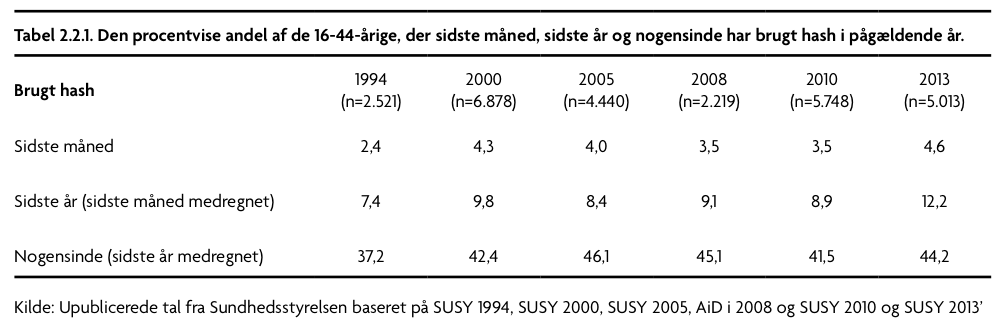 Bilag 2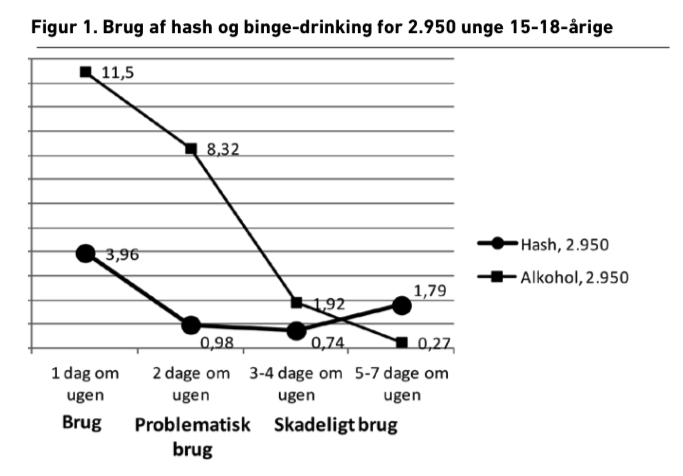 Bilag 3 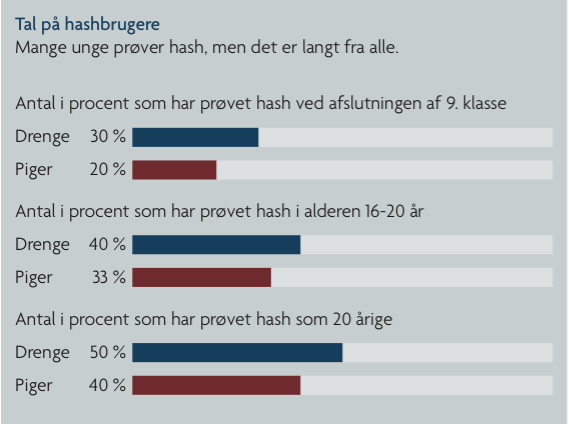 Navne:Anne Geeta Lesner Jakobsen og Josephine Kjær GlinvadAnne Geeta Lesner Jakobsen og Josephine Kjær GlinvadAnne Geeta Lesner Jakobsen og Josephine Kjær GlinvadStudienr.:20124065 20124894Studentmails:aglj12@student.aau.dkjglinv12@student.aau.dk Titel:Unges forbrug af hash og forebyggelse herafAntal anslag, egenvurdering:Max 10 A4 sider á 2400 anslag inkl. mellemrum23.406Vejleder:Gunvor Sand KochGruppenr.:43Dato: 25/09-2015Underskrift:StuderendeDenne forside tæller ikke med i antal anslag!StuderendeDenne forside tæller ikke med i antal anslag!